NORTHCHURCH PARISH COUNCIL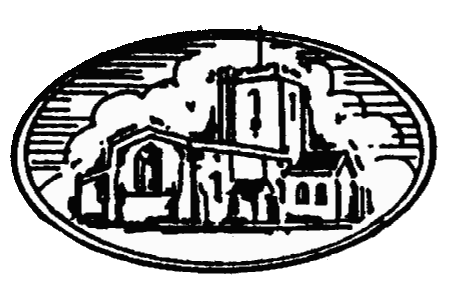 Mrs. Usha Kilich Parish Clerk Northchurch Parish Council116D High StreetNorthchurchHP4 3QNTel. 01442 876911  email: northchurch.parishcouncil@zen.co.ukwebsite: www.northchurch.parishcouncil.@zen.co.ukMINUTES of the NORTHCHURCH PARISH COUNCIL held at Northchurch Social Centre, Bell Lane HP4 3 RD on Monday 14th October  2019 commencing at 7.30 pm.Members present:Councillors		Godfrey   (Chairman)			Edwards			Pocock			Rees			Pringle			Somervail			HolditchClerk/RFO			Usha Kilich Member(s) of the public, 1 member and Cllr DourisMINUTES33.	Chairman’s Announcements 	The Chairman will announce details of the arrangements in case of fire or other events that might require the meeting room or building to be evacuated.34.	Apologies for AbsenceCllr Clarke sent his apologies.35.	Declaration of Interests linked to any of the Resolutions  	To receive any declarations of interest, no declaration of interest received. 36.	Minutes – to approve the minutes of the meeting held on 2 September 201937.	Matters arising from the minutes of the meeting held on 2nd September 201938. 	Chairman’s Report & Correspondence38.1	Kings Langley Neighbourhood Planning 	Cllr Godfrey informed members that Kings Langley Parish Council has submitted application 	to DBC for Neighbourhood Planning, should anyone wish to respond to follow the link on DBC’s 	website.38.2	Speed Indicator Device (SID) update	Cllr Edwards informed members that Ed Fisher will resolve the issue of SID facing the wrong 	way by the end of October 2019.38.3 	Hopper Bus	Cllr Pringle informed members that Berkhamsted Town Council is setting up a working group to consider the possibility of operating a hopper bus service.  The aim is to reduce the number of short car journeys into Berkhamsted, which will have a positive impact on pollution and congestion. 38.4	Community Partnership Hertfordshire Year of Culture 2020 (HYOC2020)	Cllr Godfrey advised members this is purely for information promoting existing and new cultural 	activity, tickets may be purchased via a link on DBC’s website.38.5	Parking Standard	The information collated by NPC on Parking Standard were submitted to DBC.38.6	Double Yellow Lines Mandelyns	It was agreed the item will be discussed on the 25th November 2019.38.7	Bollards outside Tesco	Cllr Edwards reported that the bollard outside Tesco has now been fixed.38.8	White Lines on Kite Field and Herons Elm	Councillor Douris suggested the whites lines on Kite Field, and Herons Elm needs a touch-up.38.9 	Essex & Herts Air Ambulance	A letter from Essex & Herts Air Ambulance for support the Charity to continue to maintain and 	improve the vital life-saving services.  It was unanimously RESOLVED to support the charity with	£50 donation.38.10	Berkhamsted Raiders	Ms Julia Bastiman gave her presentation on the need for Raiders to use NPC Recreational Ground	when not in use by Tornadoes.  It was unanimously RESOLVED to obtain at least 	three references for Berkhamsted Raiders depending on the references to give a trial period of one 	season and to review at the end of the first season.38.11	Street Light Quote	The Clerk reported that a further of at least one more quote is pending.  To report at the next	Council meeting.38.12	Ashridge Ramblings Newsletter (01/10/2019)	The Clerk informed this was for information only, quarterly newsletter was forwarded to all council 	members.38.13 	Road Safety Working Group Meeting	In the absence of Cllr Clarke, it was RESOLVED to organise a meeting date at the next Council	Meeting. 38.14	Dangerous Tree on the allotment	Cllr Godfrey informed members that he was due to meet Mr James from Treemonkey to get a quote,	Cllr Godfrey will report at the progress at the next meeting.38.15	Allotment	The Clerk informed members that allotment rent invoices have been sent out, and allotment meeting 	will be held in November 2019.39.	Finance and YTD Summary	The Clerk presented the first half year summary, there were few adverse variance reported, such as insurance which is a one off payment.  The Chairman’s allowance is due to refreshments being provided for the first time at the AGM in May.39.1	AGAR Form	The Clerk reported that NPC received, approved and accepted the signed Annual Governance	and Accountability Return received under cover of the External Auditor’s 9 September letter.	It was noted that the certificate, notice of conclusion of audit and full return with supporting 	Documentation were published on 9th September 2019 on the council’s website.  The notice of conclusion of the audit was placed on councils noticeboards and all papers made available for public inspection as set out on the notice of conclusion of audit. The information on the in the annual return is in accordance with proper practices and there are no other matters that have come to their attention giving cause for concern that relevant legislation and regulatory requirement have not been met.39.2	Authorising Invoices	All invoices for payments were authorised by two councillors.39.3	Bank MandateThe Clerk reported that with the change of councillors that a new mandate be completed, it was unanimously RESOLVED that a new mandate is completed.40.	Planning Update Renaming of Bearroc 2	Renaming of Bearroc 2 Councillor Edwards suggested the following names;	Haxters End, the name of the farm where Peter the Wild Boy lived;	Sparrows Herne, the name of the Turnpike Trust for the road from London to Aylesbury;Hedgehog Way, in homage to Bert Hosier, NPC’s local historian who write in the name of “Hedgehog”.41.	Report from County/Borough Councillor	Item covered under 38.6.42. 	Next Council Meeting 25th November 2019 	-------------------------------------------------------		-------------------------------- 	Councillor						Date